			Załącznik nr 1 do uchwały Zarządu NFOŚiGWnr……...……. z dnia ………….REGULAMIN NABORU WNIOSKÓW	o dofinansowanie inwestycji  ze środków NFOŚiGW 	 zgromadzonych na rachunkuFunduszu Modernizacyjnego w ramach programu priorytetowegoRacjonalna gospodarka odpadamiCzęść 3) Wykorzystanie paliw alternatywnych na cele energetyczne 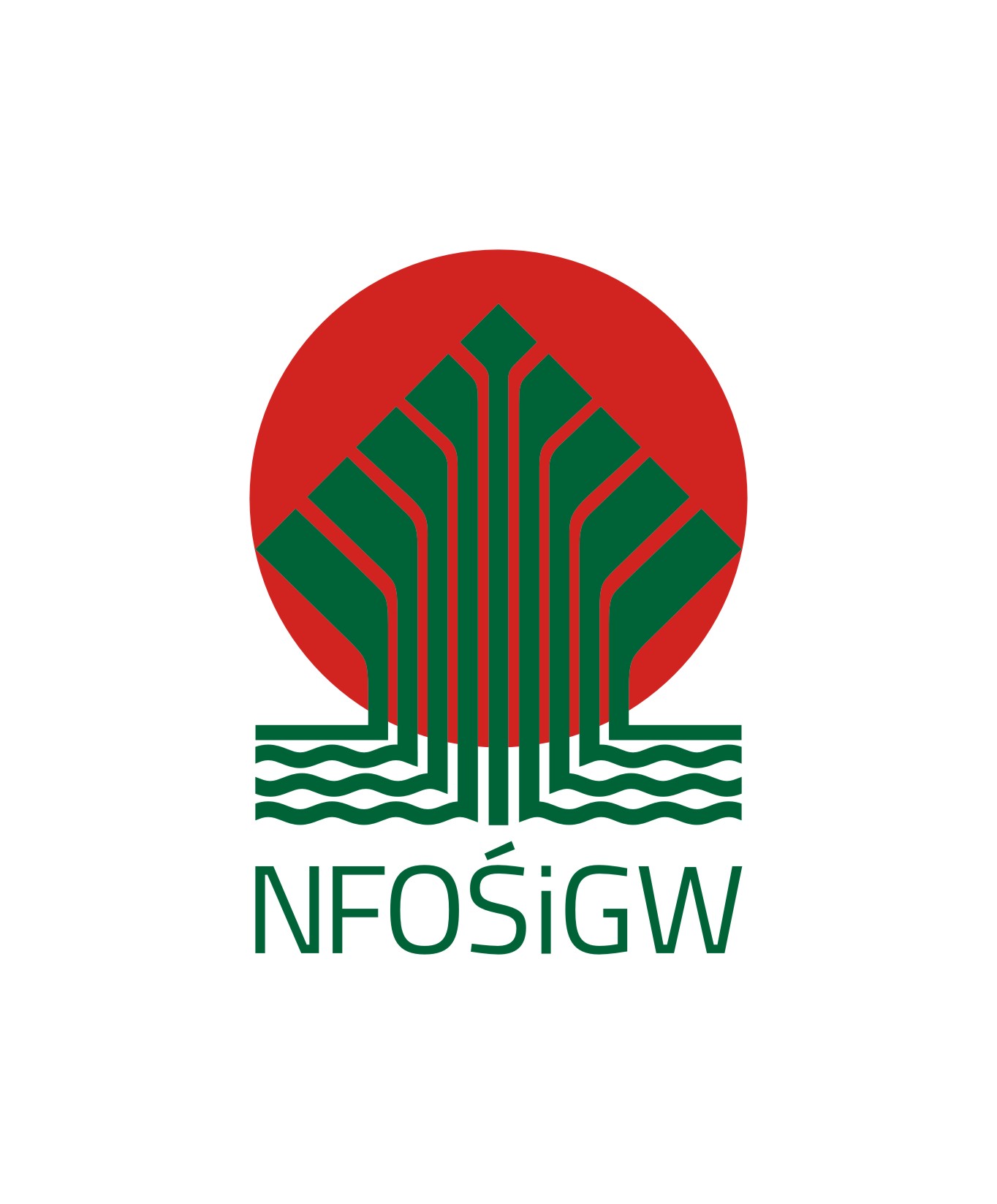 Warszawa, listopad 2021 r.Rozdział IPostanowienia ogólne§ 1Regulamin naboru wniosków zwany dalej „Regulaminem”, stosuje się do wniosków 
o dofinansowanie (zwanych dalej także „wnioskami”), złożonych w naborze ciągłym, (dalej „nabór”), w ramach programu priorytetowego „Racjonalna gospodarka odpadami”: Część 3) Wykorzystanie paliw alternatywnych na cele energetyczne, dla inwestycji realizowanych ze środków NFOŚiGW zgromadzonych na rachunku Funduszu Modernizacyjnego, zwanego dalej „programem priorytetowym”.Regulamin określa sposób rozpatrywania wniosków od momentu ich wpływu do kancelarii Narodowego Funduszu Ochrony Środowiska i Gospodarki Wodnej, zwanego dalej „NFOŚiGW”, wykonującego zadania Krajowego operatora Funduszu Modernizacyjnego, do momentu zawarcia umowy o dofinansowanie.Formy i warunki udzielania dofinansowania oraz szczegółowe kryteria wyboru inwestycji określa program priorytetowy. Rozdział IISkładanie wniosków§ 2Nabór wniosków odbywa się na podstawie ogłoszenia o naborze publikowanego na stronie www.nfosigw.gov.pl.Wnioski należy składać na formularzach, właściwych dla danego naboru w ramach programu priorytetowego, których wzory stanowią załącznik 3 i 4 do Regulaminu.Formularz wniosku wraz z instrukcją jego wypełniania dostępny jest w Generatorze Wniosków o Dofinansowanie (dalej „GWD”), po utworzeniu konta i zalogowaniu, na stronie internetowej NFOŚiGW, pod adresem http://gwd.nfosigw.gov.pl, po wybraniu odpowiedniego programu priorytetowego.Wniosek składa się w wersji elektronicznej przez GWD, przy użyciu podpisu elektronicznego, który wywołuje skutki prawne równoważne podpisowi własnoręcznemu. W przypadku gdy wnioskodawca nie ma możliwości zastosowania podpisu, o którym mowa w ust. 4, oprócz przesłania wersji elektronicznej składa wygenerowany przy użyciu GWD: wydruk wniosku, zawierający na pierwszej stronie kod kreskowy,oświadczenia podpisane zgodnie z zasadami reprezentacji wnioskującego.Wniosek składa się w terminach wskazanych w ogłoszeniu o naborze. O zachowaniu terminu złożenia wniosku decyduje:dla wniosku składanego zgodnie z postanowieniem ust. 4  - data jego wysłania przez GWD na skrzynkę podawczą NFOŚiGW znajdującą się na elektronicznej Platformie Usług Administracji Publicznej (ePUAP),dla wniosku składanego zgodnie z postanowieniem ust. 5 - data wpływu do kancelarii NFOŚiGW w godzinach 730 – 1530.Wniosek złożony poza ogłoszonym terminem naboru zostaje odrzucony, o czym wnioskodawca jest informowany w formie pisemnej. W ramach danego naboru wnioskodawca może złożyć tylko jeden wniosek o dofinansowanie tej samej inwestycji, w ramach tej samej formy dofinansowania. W przypadku złożenia  więcej niż jednego wniosku na tą samą inwestycję, rozpatrzeniu podlega tylko pierwszy wniosek (decyduje kolejność wpływu). Odrzucenie wniosku lub rezygnacja wnioskodawcy z wniosku przed zawarciem umowy o dofinansowanie, nie stanowi przeszkody do ubiegania się o dofinansowanie inwestycji w ramach tego samego naboru na podstawie nowo składanego wniosku.W przypadkach gdy jedna inwestycja jest realizowana zarówno w ramach umowy pożyczki jak i dotacji, wymagane jest złożenie oddzielnych wniosków o dofinansowanie w formie dotacji i pożyczki.Rozdział IIIEtapy rozpatrywania wniosku§ 3Na poszczególne etapy rozpatrywania wniosku przewiduje się następującą liczbę dni roboczych NFOŚiGW:rejestrowanie wniosku – do 3 dni od daty wpływu wniosku; ocena wniosku wg kryteriów dostępu – do 3 dni od daty rejestracji wniosku; uzupełnienie przez wnioskodawcę brakujących informacji i/lub dokumentów, wymaganych na etapie oceny wg kryteriów dostępu – do 5 dni od dnia otrzymania wezwania przez wnioskodawcę;powtórna ocena wniosku wg kryteriów dostępu – do 3 dni od daty rejestracji skorygowanego wniosku;ocena wniosku wg kryteriów jakościowych - do 17 dni od dnia zakończenia oceny wg kryteriów dostępu;uzupełnienie przez wnioskodawcę brakujących informacji i/lub dokumentów, wymaganych na etapie oceny wg kryteriów jakościowych  – do 7 dni od dnia otrzymania wezwania przez wnioskodawcę;negocjacje warunków umowy – do 20 dni od daty zakończenia oceny wg kryteriów jakościowych i horyzontalnych;uchwała o dofinansowaniu inwestycji:do 13 dni (gdy kwota dofinansowania nie przekracza równowartości 500 tys./1 000 tys. euro)  lub do 43 dni (gdy kwota dofinansowania w postaci dotacji lub pożyczki przekracza równowartość 500 tys./1 000 tys. euro), od daty zakończenia negocjacji – termin wydłużony z uwagi na konieczność zatwierdzenia wniosku Zarządu o dofinansowanie przez Radę Nadzorczą NFOŚiGW.przygotowanie i podpisanie umowy – do 16 dni od dnia wejścia w życie odpowiednio uchwały Zarządu bądź Rady Nadzorczej NFOŚiGW. § 4W celu usprawnienia procesu rozpatrywania wniosków przewiduje się możliwość kontaktu NFOŚiGW z wnioskodawcą, w formie elektronicznej (za pośrednictwem poczty elektronicznej). W takim przypadku korespondencja do wnioskodawcy  przekazywana będzie na adres e-mail, wskazany we wniosku o dofinansowanie. Rozdział IVOcena wniosku o dofinansowanie  § 5Do oceny wniosków złożonych w naborze ciągłym, w ramach programu priorytetowego „Racjonalna gospodarka odpadami” Cześć 3) Wykorzystanie paliw alternatywnych na cele energetyczne stosuje się następujące kategorie kryteriów wyboru inwestycji:kryteria dostępu; kryteria jakościowe: kryteria jakościowe punktowe;kryteria jakościowe dopuszczające.Rozdział VOcena według kryteriów dostępu§ 6Ocena wniosku według kryteriów dostępu dokonywana jest zgodnie z kryteriami dostępu określonymi w programie priorytetowym.Ocena wniosku na podstawie kryteriów dostępu ma postać „0- tzn. „nie spełnia –spełnia”. Na etapie oceny według kryteriów dostępu możliwe jest jednokrotne uzupełnienie złożonej dokumentacji w terminie do 5 dni roboczych od dnia otrzymania wezwania przez wnioskodawcę. Dopuszcza się składanie dodatkowych dokumentów, zawierających informacje zgodne ze stanem faktycznym istniejącym najpóźniej w dniu złożenia wniosku o dofinansowanie, które mogą mieć wpływ na jego ocenę.Uzupełnienie składa się przy pomocy GWD, w sposób określony w § 2 ust. 4 lub 5.Wniosek podlega odrzuceniu, jeżeli wnioskodawca:nie złożył w wyznaczonym terminie wskazanych w wezwaniu dokumentów;nie złożył wymaganych wyjaśnień;w odpowiedzi na wezwanie występuje z inną prośbą;złożył wyjaśnienia niepozwalające na stwierdzenie, że kryteria zostały spełnione. Niespełnienie któregokolwiek z kryteriów dostępu skutkuje odrzuceniem wniosku.W przypadku odrzucenia wniosku wnioskodawca może zwrócić się pisemnie do NFOŚiGW o powtórną ocenę wniosku, w terminie nie dłuższym niż 5 dni roboczych od daty otrzymania pisma informującego o odrzuceniu wniosku. W piśmie wnioskodawca wskazuje kryteria, z których oceną się nie zgadza uzasadniając swoje stanowisko. Dopuszcza się składanie dodatkowych dokumentów, zawierających informacje zgodne ze stanem faktycznym istniejącym najpóźniej w dniu złożenia wniosku o dofinansowanie, które mogą mieć wpływ na jego ocenę.Pisma wnioskodawcy, złożone po upływie ww. terminów pozostawia się bez rozpoznania, o czym wnioskodawca informowany jest na piśmie.W procedurze powtórnej oceny wniosku nie bierze udziału osoba, która wcześniej oceniła wniosek negatywnie.W przypadku, gdy odrzucenie wniosku  nastąpiło w formie decyzji dwóch członków Zarządu, członka Zarządu  wraz z osobą upoważnioną, pismo wnioskodawcy o powtórną ocenę wniosku rozpatruje Zarząd NFOŚiGW. W przypadku rozstrzygnięć Zarządu NFOŚiGW lub Rady Nadzorczej NFOŚiGW, pismo wnioskodawcy rozpatruje organ NFOŚiGW, którego rozstrzygnięcia dotyczy pismo.Rozpatrzenie przez NFOŚiGW prośby wnioskodawcy, o której mowa w ust. 8, powinno nastąpić w terminie do 15 dni roboczych od daty jej wpływu do kancelarii NFOŚiGW.Rozdział VI Ocena według kryteriów jakościowych § 7Warunkiem dopuszczenia wniosku do etapu oceny według kryteriów jakościowych jest uzyskanie pozytywnej oceny wniosku według kryteriów dostępu. Ocena wniosku według kryteriów jakościowych dokonywana jest zgodnie z kryteriami jakościowymi określonymi w programie priorytetowym, w podziale na:ocenę ekologiczno–techniczną wniosku według kryteriów jakościowych – punktowych;ocenę finansową, w zakresie pomocy publicznej lub inną wskazaną w programie priorytetowym wniosku według kryteriów jakościowych – dopuszczających (jeżeli dotyczy).Na ostateczny wynik oceny w ramach każdego kryterium wpływa iloczyn punktów uzyskanych podczas oceny oraz poszczególnych wag przypisanych danemu kryterium.Minimalny próg wymagany dla pozytywnej oceny wniosku, wynosi 60 % możliwych do uzyskania punktów w oparciu o kryteria jakościowe punktowe.Jeżeli wniosek nie spełnia któregokolwiek z kryteriów, którego zgodnie z programem priorytetowym negatywna ocena skutkuje odrzuceniem wniosku, wniosek podlega odrzuceniu pomimo spełnienia wymogów określonych w ust. 4.Na etapie oceny według kryteriów jakościowych, na wezwanie NFOŚiGW możliwe jest jednokrotne uzupełnienie złożonej przez wnioskodawcę dokumentacji w terminie do 7 dni roboczych od dnia otrzymania wezwania przez wnioskodawcę .Dopuszcza się składanie dodatkowych dokumentów, zawierających informacje zgodne ze stanem faktycznym istniejącym najpóźniej w dniu złożenia wniosku o dofinansowanie, które mogą mieć wpływ na jego ocenę.W uzasadnionych przypadkach, jednorazowo, na pisemny wniosek wnioskodawcy, termin dostarczenia brakujących dokumentów lub złożenia wyjaśnień może być wydłużony o nie więcej niż 5 dni roboczych.Uzupełnienie składa się przy pomocy GWD, w sposób określony w § 2 ust. 4 lub 5.Wniosek podlega odrzuceniu, jeżeli wnioskodawca:nie dostarczył w wyznaczonym terminie wskazanych w wezwaniu dokumentów;nie złożył wymaganych wyjaśnień;w odpowiedzi na wezwanie występuje z inną prośbą;złożył wyjaśnienia niepozwalające na stwierdzenie, że kryteria zostały spełnione. § 8W przypadku odrzucenia wniosku na etapie oceny według kryteriów jakościowych, w sytuacjach, o których mowa w § 7 ust. 10, wnioskodawca może zwrócić się pisemnie do NFOŚiGW o powtórną ocenę wniosku, w terminie nie dłuższym niż 5 dni roboczych od daty otrzymania pisma informującego o odrzuceniu wniosku. W piśmie wnioskodawca wskazuje wszystkie kryteria, z których oceną się nie zgadza wraz z uzasadnieniem swojego stanowiska. Dopuszcza się składanie dodatkowych dokumentów, zawierających informacje zgodne ze stanem faktycznym istniejącym najpóźniej w dniu złożenia wniosku o dofinansowanie, które mogą mieć wpływ na jego ocenę.Pisma wnioskodawcy, złożone po upływie ww. terminów pozostawia się bez rozpoznania, o czym wnioskodawca informowany jest na piśmie.W procedurze powtórnej oceny wniosku nie bierze udziału osoba, która wcześniej oceniła wniosek negatywnie.W przypadku, gdy odrzucenie wniosku  nastąpiło w formie decyzji dwóch członków Zarządu, członka Zarządu wraz z osobą upoważnioną, pismo wnioskodawcy o powtórną ocenę wniosku rozpatruje Zarząd NFOŚiGW. W przypadku rozstrzygnięć Zarządu NFOŚiGW lub Rady Nadzorczej NFOŚiGW, pismo wnioskodawcy rozpatruje organ NFOŚiGW, którego rozstrzygnięcia dotyczy pismo.Rozpatrzenie przez NFOŚiGW prośby wnioskodawcy, o której mowa w ust. 1, powinno nastąpić w terminie do 15 dni roboczych od daty jej wpływu do kancelarii NFOŚiGW. Rozdział VIINegocjacje warunków dofinansowania§ 9Negocjacje warunków dofinansowania w terminie uzgodnionym z NFOŚiGW odbywają się w siedzibie NFOŚiGW lub w formie wideokonferencji lub korespondencyjnie (w tym przy wykorzystaniu poczty elektronicznej), z udziałem osób reprezentujących wnioskodawcę lub osób upoważnionych do przeprowadzenia negocjacji ze strony wnioskodawcy oraz z udziałem pracowników NFOŚiGW. Celem negocjacji jest między innymi: ustalenie kwoty dofinansowania, która może różnić się od kwoty wnioskowanej, w szczególności w przypadku wystąpienia ograniczeń wynikających z zasad udzielania pomocy publicznej, oceny efektywności kosztowej lub innych postanowień programu priorytetowego;aktualizacja i uzgodnienie harmonogramu rzeczowo–finansowego, zakresu rzeczowego i efektu ekologicznego przedsięwzięcia;ustalenie terminów realizacji inwestycji oraz harmonogramu wypłat dofinansowania;określenie sposobu udokumentowania uzyskania efektu ekologicznego i rzeczowego oraz uznania inwestycji za zrealizowaną;uzgodnienie warunków wybranych parametrów dofinansowania, w tym: okresu finansowania, okresu karencji, harmonogramu spłat, montażu finansowego oraz warunków zawieszających;ustalenie formy zabezpieczenia prawidłowego wykonania warunków umowy.Wynikające z negocjacji uzgodnienia zapisywane są w karcie „Uszczegółowienie wniosku o dofinansowanie” (dalej „karta uszczegółowienia”), która podpisywana jest przez osoby uczestniczące w negocjacjach.W przypadku gdy negocjacje przeprowadzane są w formie wideokonferencji lub korespondencyjnie (w tym przy wykorzystaniu poczty elektronicznej), uzgodniona karta uszczegółowienia w formie elektronicznej przesyłana jest niezwłocznie do wnioskodawcy. Otrzymaną kartę uszczegółowienia wnioskodawca podpisuje przy użyciu podpisu elektronicznego, który wywołuje skutki prawne równoważne podpisowi własnoręcznemu lub składa podpis na wydrukowanej karcie i przesyła ją do NFOŚiGW. Karta uszczegółowienia podpisywana jest przez osoby reprezentujące wnioskodawcę albo osoby przez niego upoważnione. Podpisanie karty uszczegółowienia przez wnioskodawcę, a następnie przez pracowników NFOŚiGW uczestniczących w negocjacjach oznacza prawidłowość dokonanego uszczegółowienia.Podpisanie karty uszczegółowienia nie stanowi zobowiązania NFOŚiGW do udzielenia dofinansowania.Niepodjęcie przez wnioskodawcę negocjacji w terminie przewidzianym na ich przeprowadzenie bądź odmowa podpisania karty uszczegółowienia zostanie uznana za rezygnację z ubiegania się o dofinansowanie inwestycji, a wniosek zostanie odrzucony.W przypadku gdy negocjacje mogłyby mieć wpływ na zmianę oceny według danego kryterium, konieczna będzie powtórna ocena w tym zakresie. W przypadku negatywnej oceny wniosku, wnioskodawcy przysługuje prawo do powtórnej oceny. Zapisy § 6 pkt. 8-13 lub § 8 stosuje się odpowiednio.Rozdział VIIIDofinansowanie§ 10Warunki dofinansowania ustala NFOŚiGW.Udzielając dofinansowania Zarząd NFOŚiGW może wprowadzić zmiany w stosunku do warunków uzgodnionych w trakcie negocjacji. Informacja o warunkach dofinansowania albo o nieprzyznaniu dofinansowania przedsięwzięcia, przesyłana jest do wnioskodawcy.Dofinansowanie  udzielone zostanie zgodnie z zasadami pomocy publicznej, właściwymi dla inwestycji służących wytwarzaniu energii w wysokosprawnej kogeneracji lub dla inwestycji w źródło w efektywnym energetycznie systemie ciepłowniczym i chłodniczym, obowiązującymi na dzień zawarcia umowy.Wyklucza się możliwość udzielenia dofinansowania inwestycji jednocześnie ze środków zgromadzonych na rachunku Funduszu Modernizacyjnego i innych środków NFOŚiGW. Wnioskodawca może zwrócić się pisemnie do NFOŚiGW o ponowne rozważenie możliwości przyznania dofinansowania w terminie nie dłuższym niż 5 dni roboczych od daty otrzymania pisma informującego o nieprzyznaniu dofinansowania. Rozpatrzenie przez NFOŚiGW pisma wnioskodawcy, o którym mowa w ust. 6, powinno nastąpić w terminie do 15 dni roboczych od daty jego wpływu do kancelarii NFOŚiGW. Odmowa przyznania dofinansowania nie stanowi przeszkody do ubiegania się o dofinansowanie w ramach tego samego naboru na podstawie nowego wniosku. Rozdział IXZawarcie umowy§ 11W przypadku podjęcia uchwały w sprawie udzielenia dofinansowania, NFOŚiGW przygotowuje projekt umowy o dofinansowanie inwestycji zgodnie z przyjętym  wzorem.Harmonogram rzeczowo-finansowy, uzgodniony w trakcie negocjacji i zaakceptowany 
przez NFOŚiGW, stanowi załącznik do umowy.Zobowiązanie NFOŚiGW powstaje w dniu zawarcia w formie pisemnej umowy, o której mowa w ust. 1. Rozdział XPodstawy prawne udzielenia dofinansowania§ 12Ustawa z dnia 27 kwietnia 2001 r. Prawo ochrony środowiska  (t.j.:Dz. U. z 2021 r. poz.1973).Ustawa z dnia 12 czerwca 2015 r. o systemie handlu uprawnieniami do emisji gazów cieplarnianych (Dz. U z 2021 r., poz. 332 z późn. zm.).Rozdział XI Postanowienia końcowe§ 13Wszelkie wątpliwości odnoszące się do interpretacji postanowień Regulaminu rozstrzyga NFOŚiGW.§ 14Złożenie wniosku o dofinansowanie w trybie naboru ciągłego, w ramach programu priorytetowego, oznacza akceptację postanowień niniejszego Regulaminu oraz dokumentów w nim wymienionych.§ 15Wskazane w Regulaminie terminy rozpatrywania wniosków przez NFOŚiGW mają charakter instrukcyjny i ich naruszenie przez NFOŚiGW nie stanowi podstawy do roszczeń ze strony wnioskodawcy.Wnioskodawca ma obowiązek niezwłocznego informowania NFOŚiGW o każdej zmianie danych adresowych, w tym adresu e-mail, pod rygorem uznania skutecznego doręczenia korespondencji  przez NFOŚiGW, przesłanego na dotychczas znany NFOŚiGW adres wnioskodawcy. § 16Zarząd NFOŚiGW może zmienić Regulamin, jeżeli zmiany nie spowodują pogorszenia warunków naboru lub jeżeli konieczność ich wprowadzenia wynika ze zmian przepisów prawa powszechnie obowiązującego.Ewentualne spory i roszczenia związane z naborem rozstrzygać będzie sąd powszechny właściwy dla siedziby NFOŚiGW.Załączniki do Regulaminu:Lista wymaganych załączników do wniosku o dofinansowanie.Ogłoszenie o naborze. Wzór formularza wniosku dla części 3) Wykorzystanie paliw alternatywnych na cele energetyczne – dotacja.Wzór formularza wniosku dla części 3) Wykorzystanie paliw alternatywnych na cele energetyczne – pożyczka.